Орган издания Администрация Лапшихинского сельсоветаЛапшихинский вестникИНФОРМАЦИОННЫЙ ЛИСТ 17 февраля  2023 г.  № 8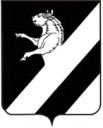 КРАСНОЯРСКИЙ  КРАЙ АЧИНСКИЙ  РАЙОН                                                                      АДМИНИСТРАЦИЯ ЛАПШИХИНСКОГО СЕЛЬСОВЕТАПОСТАНОВЛЕНИЕ17.02.2023 г.                                                                                                                                                                                        № 5-ПГОб утверждении формы проверочного листа (списка контрольных вопросов), применяемого при осуществлении муниципального контроля в сфере благоустройства на территории Лапшихинского сельсоветаВ соответствии с Федеральным законом от 31.07.2020 N 248-ФЗ «О государственном контроле (надзоре) и муниципальном контроле в Российской Федерации», Постановлением Правительства Российской Федерации от 27.10.2021 № 1844 «Об утверждении требований к разработке, содержанию, общественному обсуждению проектов форм проверочных листов, утверждению, применению, актуализации форм проверочных листов, а также случаев обязательного применения проверочных листов», решением Лапшихинского сельского Совета депутатов  от 20.12.2021 № 9-16Р «Об утверждении Положения о муниципальном контроле в сфере благоустройства», руководствуясь статьями 14, 17 Устава Лапшихинского сельсовета Ачинского района Красноярского края , ПОСТАНОВЛЯЮ:1. Утвердить форму проверочного листа, используемого при осуществлении муниципального контроля в сфере благоустройства на территории  Лапшихинского  сельсовета.2.  Контроль за исполнением настоящего постановления оставляю за собой.3.  Постановление вступает в силу после официального опубликования в информационном листе «Лапшихинский вестник» и подлежит размещению на официальном сайте в сети «Интернет» по адресу: https//lapshiha.ru//, и распространяет свое действие с момента подписания.Глава Лапшихинского сельсовета                              О.А. ШмырьУтверждена
постановлением администрации
Лапшихинского   сельсовета 
от 17.02. 2023   № 5QR-кодНа документы, оформляемые контрольным органом, наносится QR-код, сформированный единым реестром, обеспечивающий переход на страницу в информационно-телекоммуникационной сети «Интернет», содержащую запись единого реестра о профилактическом мероприятии, контрольном мероприятии в едином реестре, в рамках которого составлен документ.При использовании для просмотра информации QR-кода сведения отображаются без ограничений доступа к ним.Форма
проверочного листа (списка контрольных вопросов), применяемого при осуществлении муниципального контроля в сфере благоустройства на территории Лапшихинского сельсовета Список контрольных вопросов, отражающих содержание обязательных требований, ответы на которые свидетельствуют о соблюдении или несоблюдении контролируемым лицом обязательных требований«_____»  ______________ 20__ г.       (дата заполнения      проверочного листа_____________________________     _________           ____________________________(должность лица, заполнившего        (подпись)              (фамилия, имя, отчество     проверочный лист)               (при наличии)            лица, заполнившего                                                                    проверочный лист)КРАСНОЯРСКИЙ  КРАЙ АЧИНСКИЙ  РАЙОН                                                                      АДМИНИСТРАЦИЯ ЛАПШИХИНСКОГО СЕЛЬСОВЕТАПОСТАНОВЛЕНИЕ17.02.2023 г.                                                                                                                                                                                        № 6-ПГОб утверждении формы проверочного листа (списка контрольных вопросов), применяемого при осуществлении муниципального жилищного контроля в Лапшихинском сельсоветеВ соответствии с Федеральным законом от 31.07.2020 N 248-ФЗ «О государственном контроле (надзоре) и муниципальном контроле в Российской Федерации», Постановлением Правительства Российской Федерации от 27.10.2021 № 1844 «Об утверждении требований к разработке, содержанию, общественному обсуждению проектов форм проверочных листов, утверждению, применению, актуализации форм проверочных листов, а также случаев обязательного применения проверочных листов», решением Лапшихинского сельского Совета депутатов  от 20.12.2021 №6-16Р «Об утверждении Положения о муниципальном жилищном контроле», руководствуясь статьями 14, 17, 32.1 Устава Лапшихинского сельсовета Ачинского района Красноярского края  ПОСТАНОВЛЯЮ:1. Утвердить форму проверочного листа, используемого при осуществлении муниципального жилищного  контроля  в  Лапшихинском сельсовете. 2. Контроль за исполнением настоящего постановления оставляю за собой.3. Постановление вступает в силу после официального опубликования в информационном листе «Лапшихинский вестник» и подлежит размещению на официальном сайте в сети «Интернет» по адресу: https//lapshiha.ru//, и распространяет свое действие с момента подписания.Глава Лапшихинского сельсовета                              О.А. ШмырьУтверждена
постановлением администрации
Лапшихинского сельсовета 
от 17.02.2023  № 6Форма
проверочного листа (списка контрольных вопросов), применяемого при осуществлении муниципального жилищного контроля в Лапшихинском сельсовете.Список контрольных вопросов, отражающих содержание обязательных требований, ответы на которые свидетельствуют о соблюдении или несоблюдении контролируемым лицом обязательных требований"__" ______________ 20__ г.    (дата заполнения    проверочного листа)____________________________   _________    _____________________(должность лица, заполнившего   (подпись)     (фамилия, имя, отчество     проверочный лист)          (при наличии)    лица, заполнившего                                                       проверочный лист)              ПРОЕКТ                             КРАСНОЯРСКИЙ КРАЙ АЧИНСКИЙ РАЙОН
 ЛАПШИХИНСКИЙ СЕЛЬСКИЙ СОВЕТ ДЕПУТАТОВЧЕТВЕРТОГО  СОЗЫВАРЕШЕНИЕ .2023                                                                                                                                                                                            № 0-26РО внесении изменений в решение Лапшихинского сельского Совета депутатов от  22.12.2022 № 1-24Р «О бюджете Лапшихинского сельсовета на 2023 год и плановый период 2024-2025 годов»В соответствии со статьями 14, 17 Федерального закона от 06.10.2003 года №131-ФЗ «Об общих принципах организации местного самоуправления в Российской Федерации», руководствуясь статьей 31 Положения о бюджетном процессе в Лапшихинском сельсовете, утвержденного решением Лапшихинского  сельского Совета депутатов от 11.10.2013г. № 1-37Р и статьей 20, 24 Устава Лапшихинского сельсовета Ачинского района Красноярского края, Лапшихинский сельский Совет депутатов РЕШИЛ:	1. Внести  изменения в решение Лапшихинского сельского Совета депутатов от 22.12.2022 № 1-24Р «О бюджете Лапшихинского сельсовета на 2023 год и плановый период 2024-2025 годов»:        1) в  статье 1:в подпункте 1 пункте 1 цифры «10 047 900,00» заменить цифрами «9 890 429,12», в подпункте 2 пункте 1 цифры «10 053 900,00» заменить цифрами «10 584 890,93»;в подпункте 3 пункте 1 цифры «6 000,00» заменить цифрами «694 461,81»;в подпункте 4 пункте 1 цифры «6 000,00» заменить цифрами «694 461,81»; в подпункте 1 пункте 2 цифры «10 266 140,00» заменить цифрами«10 334 426,00» и цифры «10 169 900,00» заменить цифрами «10 359 552,00»;в подпункте 2 пункте 2 цифры «10 266 140,00» заменить цифрами«10 334 426,00» и цифры «10 169 900,00» заменить цифрами «10 359 552,00».2) приложения  1, 2, 3, 4, 5, 6 к указанному решению изложить в новой редакции согласно приложениям 1- 6 к настоящему решению.2. Контроль исполнения настоящего решения возложить на постоянную комиссию Лапшихинского сельского Совета депутатов по экономике и бюджетной политике, муниципальному имуществу, сельскому хозяйству, промышленности, землепользованию и окружающей среды (Ельцов И.Д.).3. Решение вступает в силу после официального опубликования в информационном листе   «Лапшихинский вестник» и подлежит размещению на официальном сайте в сети «Интернет» по адресу: https://lapshiha.ru/.Доходы Лапшихинского сельсовета на 2023 год и плановый период 2024-2025 годовНаименование вида контроля, включенного в единый реестр видов федерального государственного контроля (надзора), регионального государственного контроля (надзора), муниципального контроляМуниципальный контроль в сфере благоустройства на территории  Лапшихинского сельсовета Наименование контрольного органа и реквизиты нормативного правового акта об утверждении формы проверочного листаОбъект муниципального контроля, в отношении которого проводится контрольное мероприятиеФамилия, имя и отчество (при наличии) гражданина или индивидуального предпринимателя, его идентификационный номер налогоплательщика и (или) основной государственный регистрационный номер индивидуального предпринимателя, адрес регистрации гражданина или индивидуального предпринимателя, наименование юридического лица, его идентификационный номер налогоплательщика и (или) основной государственный регистрационный номер, адрес юридического лица (его филиалов, представительств, обособленных структурных подразделений), являющихся контролируемыми лицамиКатегория риска объекта контроляРеквизиты решения контрольного органа о проведении контрольного мероприятия, подписанного уполномоченным должностным лицом контрольного органаN_____ от_______Место (места) проведения контрольного мероприятия с заполнением проверочного листаУчетный номер контрольного мероприятияN _________ от___________Должность, фамилия и инициалы должностного лица контрольного органа, в должностные обязанности которого в соответствии с положением о виде контроля или должностной инструкцией входит осуществление полномочий по виду контроля, в том числе проведение контрольных мероприятий, проводящего контрольное мероприятие и заполняющего проверочный листN п/пВопрос, отражающий содержание обязательных требованийСоотнесенные со списком контрольных вопросов реквизиты нормативных правовых актов с указанием структурных единиц этих актовОтветы на вопросыОтветы на вопросыОтветы на вопросыОтветы на вопросыN п/пВопрос, отражающий содержание обязательных требованийСоотнесенные со списком контрольных вопросов реквизиты нормативных правовых актов с указанием структурных единиц этих актовданетнеприменимопримечание1Соблюдаются ли требования к содержанию некапитальных нестационарных сооружений?Пункт 4.4  части 4 Правил благоустройства территории горного сельсовета от 08.11.2019 г.  № 3-41Р (далее - Правила благоустройства)2Обеспечивается ли доступ маломобильных групп населения к входным группам зданий жилого и общественного назначения?Часть 3Правил благоустройства3Соблюдаются ли общие требования к содержанию и уборке территорий в зимний, летний период?Пункт 4.2 ; 4.3 части 4  Правил благоустройства4Осуществляется ли сбор отходов и содержание контейнерных площадок?подпункт 2.6.11 пункта 2.6; части 4 Правил благоустройства5Соблюдаются ли требования к внешнему виду и размещению инженерного и технического оборудования фасадов зданий, сооружений?подпункт 2.6.7 пункта  2.6  части 2Правил благоустройства6Соблюдаются ли требования к обустройству и оформлению строительных объектов и площадок?Пункт 4.4  части 4Правил благоустройства7Соблюдается ли порядок оформления разрешительной документации и порядок осуществления земляных работ?Пункт 4.8 части 4 Правил  благоустройства8Соответствуют ли требования к размещению средств информации на территории требованиям Правил благоустройства?Пункт 2.5 части 2Правил благоустройства9Соответствует ли порядок содержания зеленых насаждений требованиям Правил благоустройства?Пункт 4.5 части 4Правил благоустройства10Соответствует ли порядок производства проектных и строительных работ в зоне зеленых насаждений требованиям Правил благоустройства?Пункт 4.5 части 4Правил благоустройства11Соответствует ли порядок сноса (удаления) и (или) пересадки зеленых насаждений требованиям Правил благоустройства?Пункт 4.5 части 4Правил благоустройства12Соответствует ли порядок организации стоков поверхностных вод требованиям Правил благоустройства?Пункт 4.8 части 4Правил благоустройстваQR-кодНа документы, оформляемые контрольным органом, наносится QR-код, сформированный единым реестром, обеспечивающий переход на страницу в информационно-телекоммуникационной сети «Интернет», содержащую запись единого реестра о профилактическом мероприятии, контрольном мероприятии в едином реестре, в рамках которого составлен документ.При использовании для просмотра информации QR-кода сведения отображаются без ограничений доступа к ним.Наименование вида контроля, включенного в единый реестр видов федерального государственного контроля (надзора), регионального государственного контроля (надзора), муниципального контроляМуниципальный жилищный контроль в Лапшихинском сельсоветеНаименование контрольного органа и реквизиты нормативного правового акта об утверждении формы проверочного листаОбъект муниципального контроля, в отношении которого проводится контрольное мероприятиеФамилия, имя и отчество (при наличии) гражданина или индивидуального предпринимателя, его идентификационный номер налогоплательщика и (или) основной государственный регистрационный номер индивидуального предпринимателя, адрес регистрации гражданина или индивидуального предпринимателя, наименование юридического лица, его идентификационный номер налогоплательщика и (или) основной государственный регистрационный номер, адрес юридического лица (его филиалов, представительств, обособленных структурных подразделений), являющихся контролируемыми лицамиКатегория риска объекта контроляРеквизиты решения контрольного органа о проведении контрольного мероприятия, подписанного уполномоченным должностным лицом контрольного органаN_____ от_______Место (места) проведения контрольного мероприятия с заполнением проверочного листаУчетный номер контрольного мероприятияN _________ от___________Должность, фамилия и инициалы должностного лица контрольного органа, в должностные обязанности которого в соответствии с положением о виде контроля или должностной инструкцией входит осуществление полномочий по виду контроля, в том числе проведение контрольных мероприятий, проводящего контрольное мероприятие и заполняющего проверочный листN п/пВопрос, отражающий содержание обязательных требованийСоотнесенные со списком контрольных вопросов реквизиты нормативных правовых актов с указанием структурных единиц этих актовОтветы на вопросыОтветы на вопросыОтветы на вопросыОтветы на вопросыN п/пВопрос, отражающий содержание обязательных требованийСоотнесенные со списком контрольных вопросов реквизиты нормативных правовых актов с указанием структурных единиц этих актовданетнеприменимопримечание1Соблюдаются ли требования по содержанию фундамента подвалов?- пункт 4.1.3 Постановления Госстроя РФ от 27.09.2003 N 170 «Об утверждении Правил и норм технической эксплуатации жилищного фонда»  (далее - Правила N 170)2Соблюдаются ли требования по содержанию подвальных помещений?пункт 3.4.1-3.4.4; 4.1.15 Правил N 1703Соблюдаются ли требования по содержанию стен многоквартирных домов?пункт 4.2.1.1-4.2.2.4 Правил N 1704Соблюдаются ли требования по содержанию фасадов многоквартирных домов?пункт 4.2.3-4.2.3.17 Правил N 1705Соблюдаются ли обязательные требования по содержанию перекрытий многоквартирных домов?пункт 4.3.1-4.3.7 Правил N 1706Соблюдаются ли обязательные требования по техническому обслуживанию крыш и водоотводящих устройств?пункт 4.6.1.1-4.6.4.10 Правил N 1707Соблюдаются ли обязательные требования по содержанию лестниц многоквартирного дома?пункт 4.8.1-4.8.13 Правил N 1708Соблюдаются ли обязательные требования по содержанию лестничных клеток многоквартирного дома?Пункт 3.2.2-3.2.18 Правил N 1709Соблюдаются ли обязательные требования по содержанию систем отопления многоквартирного дома?пункт 5.1.1-5.1.3 Правил N 17010Соблюдаются ли обязательные требования по содержанию систем водоснабжения и канализации многоквартирного дома?пункт 5.8.1-5.8.4; 5.8.6 Правил N 17011Соблюдаются ли обязательные требования по подготовке жилого фонда к сезонной эксплуатации?пункт 2.6.2 Правил N 17012Соблюдаются ли правила уборки придомовой территории?пункт 3.6.1-3.6.9 Правил N 17013Соблюдаются ли правила уборки придомовой территории в летний период?пункт 3.6.10-3.6.13 Правил N 17014Соблюдаются ли правила уборки придомовой территории в зимний период?пункт 3.6.14-3.6.27 Правил N 170Председатель Лапшихинскогосельского Совета депутатов               Глава                                                                                                                                                                           Лапшихинского сельсоветаА.С. БанныйО.А. ШмырьПроектПриложение 1Приложение 1Приложение 1к решению Лапшихинского к решению Лапшихинского к решению Лапшихинского сельского Совета депутатовсельского Совета депутатовсельского Совета депутатовот      2023 № 00Рот      2023 № 00Рот      2023 № 00РПриложение 1Приложение 1Приложение 1к решению Лапшихинского к решению Лапшихинского к решению Лапшихинского сельского Совета депутатовсельского Совета депутатовсельского Совета депутатовот 22.12.2022 № 1-24Рот 22.12.2022 № 1-24Рот 22.12.2022 № 1-24РИсточники внутреннего финансирования дефицита бюджета Лапшихинского сельсовета на 2023 год и плановый период 2024-2025 годов№ строкиКод Наименование кода поступлений в бюджет, группы, подгруппы, статьи, подстатьи, элемента, подвида, аналитической группы вида источников финансирования дефицитов бюджетовСуммаСуммаСумма№ строкиКод Наименование кода поступлений в бюджет, группы, подгруппы, статьи, подстатьи, элемента, подвида, аналитической группы вида источников финансирования дефицитов бюджетов2023 год2024 год2025 год123451813 01 05 00 00 00 0000 000Изменение остатков средств на счетах по учету средств бюджета694 461,810,000,002813 01 05 00 00 00 0000 500Увеличение остатков средств бюджетов-9 890 429,12-10 334 426,00-10 359 552,003813 01 05 02 00 00 0000 500Увеличение прочих остатков средств бюджетов-9 890 429,12-10 334 426,00-10 359 552,004813 01 05 02 01 00 0000 510Увеличение прочих остатков денежных средств бюджетов-9 890 429,12-10 334 426,00-10 359 552,005813 01 05 02 01 10 0000 510Увеличение прочих остатков денежных средств бюджета поселения-9 890 429,12-10 334 426,00-10 359 552,006813 01 05 00 00 00 0000 600Уменьшение остатков  средств бюджетов 10 584 890,9310 334 426,0010 359 552,007813 01 05 02 00 00 0000 600Уменьшение прочих остатков  средств бюджетов 10 584 890,9310 334 426,0010 359 552,008813 01 05 02 01 00 0000 610Уменьшение прочих остатков  денежных средств бюджетов 10 584 890,9310 334 426,0010 359 552,009813 01 05 02 01 10 0000 610Уменьшение прочих остатков  денежных средств бюджета поселения10 584 890,9310 334 426,0010 359 552,00ВсегоВсегоВсего694 461,810,000,00ПроектПриложение 2Приложение 2Приложение 2к решению Лапшихинского к решению Лапшихинского к решению Лапшихинского сельского Совета депутатовсельского Совета депутатовсельского Совета депутатовот      2023 № 00Рот      2023 № 00Рот      2023 № 00РПриложение 2Приложение 2Приложение 2к решению Лапшихинского к решению Лапшихинского к решению Лапшихинского сельского Совета депутатовсельского Совета депутатовсельского Совета депутатовот 22.12.2022 № 1-24Рот 22.12.2022 № 1-24Рот 22.12.2022 № 1-24Р№ строкиКод классификации доходов бюджетаКод классификации доходов бюджетаКод классификации доходов бюджетаКод классификации доходов бюджетаКод классификации доходов бюджетаКод классификации доходов бюджетаКод классификации доходов бюджетаКод классификации доходов бюджетаНаименование кода классификации доходов бюджетаДоходы сельского бюджета          2023 годаДоходы сельского  бюджета              2024 годаДоходы сельского  бюджета            2025 года№ строкиКод классификации доходов бюджетаКод классификации доходов бюджетаКод классификации доходов бюджетаКод классификации доходов бюджетаКод классификации доходов бюджетаКод классификации доходов бюджетаКод классификации доходов бюджетаКод классификации доходов бюджетаНаименование кода классификации доходов бюджетаДоходы сельского бюджета          2023 годаДоходы сельского  бюджета              2024 годаДоходы сельского  бюджета            2025 года№ строкиКод классификации доходов бюджетаКод классификации доходов бюджетаКод классификации доходов бюджетаКод классификации доходов бюджетаКод классификации доходов бюджетаКод классификации доходов бюджетаКод классификации доходов бюджетаКод классификации доходов бюджетаНаименование кода классификации доходов бюджетаДоходы сельского бюджета          2023 годаДоходы сельского  бюджета              2024 годаДоходы сельского  бюджета            2025 года№ строкиКод главного администратораКод группыКод подгруппыКод статьиКод подстатьиКод элементаКод группы подвидаКод аналитической группы подвидаНаименование кода классификации доходов бюджетаДоходы сельского бюджета          2023 годаДоходы сельского  бюджета              2024 годаДоходы сельского  бюджета            2025 года№ строкиКод главного администратораКод группыКод подгруппыКод статьиКод подстатьиКод элементаКод группы подвидаКод аналитической группы подвидаНаименование кода классификации доходов бюджетаДоходы сельского бюджета          2023 годаДоходы сельского  бюджета              2024 годаДоходы сельского  бюджета            2025 года123456789101112100010000000000000000НАЛОГОВЫЕ И НЕНАЛОГОВЫЕ ДОХОДЫ578 900,00598 400,00617 700,00218210100000000000110НАЛОГИ НА ПРИБЫЛЬ, ДОХОДЫ123 500,00129 000,00133 400,00318210102000010000110Налог на доходы физических лиц123 500,00129 000,00133 400,00418210102010010000110Налог на доходы физический лиц с доходов, источником которых является налоговый агент,  за исключением доходов, в отношении которых исчисление и уплата налога осуществляется в соответствии со статьями 227, 2271 и 228 НК РФ122 900,00128 400,00132 900,00518210102030010000110Налог на доходы физических лиц с доходов, полученных физическими лицами в соответствии со статьей 228 Налогового кодекса Российской Федерации600,00600,00500,00600010300000000000000НАЛОГИ НА ТОВАРЫ (РАБОТЫ, УСЛУГИ), РЕАЛИЗУЕМЫЕ НА ТЕРРИТОРИИ РОССИЙСКОЙ ФЕДЕРАЦИИ241 300,00255 300,00270 200,00710010302000010000110Акцизы по подакцизным товарам (продукции), производимым на территории Российской Федерации241 300,00255 300,00270 200,00810010302230010000110Доходы от уплаты акцизов на дизельное топливо, подлежащие распределению между бюджетами субъектов Российской Федерации и местными бюджетами с учетом установленных дифференцированных нормативов отчислений в местные бюджеты114 300,00121 800,00129 200,00910010302231010000110Доходы от уплаты акцизов на дизельное топливо, подлежащие распределению между бюджетами субъектов Российской Федерации и местными бюджетами с учетом установленных дифференцированных нормативов отчислений в местные бюджеты (по нормативам, установленным федеральным законом о федеральном бюджете в целях формирования дорожных фондов субъектов Российской Федерации)114 300,00121 800,00129 200,001010010302240010000110Доходы от уплаты акцизов на моторные масла для дизельных и (или) карбюраторных (инжекторных двигателей, подлежащие распределению между бюджетами субъектов Российской Федерации и местными бюджетами с учетом установленных дифференцированных нормативов отчислений в местные бюджеты800,00800,00900,001110010302241010000110Доходы от уплаты акцизов на моторные масла для дизельных и (или) карбюраторных (инжекторных) двигателей, подлежащие распределению между бюджетами субъектов Российской Федерации и местными бюджетами с учетом установленных дифференцированных нормативов отчислений в местные бюджеты (по нормативам, установленным федеральным законом о федеральном бюджете в целях формирования дорожных фондов субъектов Российской Федерации)800,00800,00900,001210010302250010000110Доходы от уплаты акцизов на автомобильный бензин, подлежащие распределению между бюджетами субъектов Российской Федерации и местными бюджетами с учетом установленных дифференцированных нормативов отчислений в местные бюджеты141 300,00148 600,00156 000,001310010302251010000110Доходы от уплаты акцизов на автомобильный бензин, подлежащие распределению между бюджетами субъектов Российской Федерации и местными бюджетами с учетом установленных дифференцированных нормативов отчислений в местные бюджеты (по нормативам, установленным федеральным законом о федеральном бюджете в целях формирования дорожных фондов субъектов Российской Федерации)141 300,00148 600,00156 000,001410010302260010000110Доходы от уплаты акцизов на прямогонный бензин, подлежащие распределению между бюджетами субъектов Российской Федерации и местными бюджетами с учетом установленных дифференцированных нормативов отчислений в местные бюджеты-15 100,00-15 900,00-15 900,001510010302261010000110Доходы от уплаты акцизов на прямогонный бензин, подлежащие распределению между бюджетами субъектов Российской Федерации и местными бюджетами с учетом установленных дифференцированных нормативов отчислений в местные бюджеты (по нормативам, установленным федеральным законом о федеральном бюджете в целях формирования дорожных фондов субъектов Российской Федерации)-15 100,00-15 900,00-15 900,001600010600000000000000НАЛОГИ НА ИМУЩЕСТВО203 100,00203 100,00203 100,001718210601000000000110Налог на имущество физических лиц16 500,0016 500,0016 500,001818210601030100000110Налог на имущество физических лиц, взимаемый по ставкам, применяемым к объектам  налогообложения, расположенным в границах поселений16 500,0016 500,0016 500,001918210600000000000110Земельный налог 186 600,00186 600,00186 600,002018210606030000000110Земельный налог с организаций50 500,0050 500,0050 500,002118210606033100000110Земельный налог с организаций, обладающих земельным участком, расположенным в границах сельских поселений 50 500,0050 500,0050 500,002218210606040000000110Земельный налог с физических лиц136 100,00136 100,00136 100,002318210606043100000110Земельный налог с физических лиц, обладающих земельным участком, расположенным в границах сельских поселений136 100,00136 100,00136 100,002400010600000000000000ГОСУДАРСТВЕННАЯ ПОШЛИНА1 000,001 000,001 000,002581310804000010000110Государственная пошлина за совершение нотариальных действий (за исключением действий, совершаемых консульскими учреждениями Российской Федерации)1 000,001 000,001 000,002681310804020011000110Государственная пошлина за совершение нотариальных действий должностными лицами органов местного самоуправления, уполномоченными в соответствии с законодательными актами Российской Федерации на совершение нотариальных действий (налог)1 000,001 000,001 000,002700011700000000000000ПРОЧИЕ НЕНАЛОГОВЫЕ ДОХОДЫ10 000,0010 000,0010 000,002881311714000000000150Средства самообложения граждан10 000,0010 000,0010 000,002981311714030100000150Средства самообложения граждан, зачисляемые в бюджет поселения10 000,0010 000,0010 000,003000020000000000000000БЕЗВОЗМЕЗДНЫЕ ПОСТУПЛЕНИЯ9 311 529,129 736 026,009 741 852,003100020200000000000000БЕЗВОЗМЕЗДНЫЕ ПОСТУПЛЕНИЯ ОТ ДРУГИХ БЮДЖЕТОВ БЮДЖЕТНОЙ СИСТЕМЫ РОССИЙСКОЙ ФЕДЕРАЦИИ9 335 769,009 736 026,009 741 852,003281320201000000000000Дотации бюджетам бюджетной системы Российской Федерации4 278 200,004 162 520,004 162 520,003381320215001100000150Дотации бюджетам сельских поселений на выравнивание бюджетной обеспеченности из бюджета Российской Федерации                                                     578 400,00462 720,00462 720,003481320216001100000150Дотации бюджетам сельских поселений на выравнивание бюджетной обеспеченности из бюджетов муниципальных районов                                   3 699 800,003 699 800,003 699 800,003581320230000000000000Субвенции бюджетам бюджетной системы Российской Федерации129 333,00135 026,00139 952,003681320230024107514150Субвенции бюджетам сельских поселений на выполнение передаваемых полномочий субъектов Российской Федерации (на создание и обеспечение деятельности административных комиссий)2 600,002 600,002 600,003781320235118100000150Субвенции на осуществление государственных полномочий по первичному воинскому учету на территориях, где отсутствуют военные комиссариаты126 733,00132 426,00137 352,003881320240000000000000Иные межбюджетные трансферты4 928 236,005 438 480,005 439 380,003981320240014108206150Межбюджетные трансферты, передаваемые бюджетам сельских поселений из бюджетов муниципальных районов на осуществление части полномочий по решению вопросов местного значения в соответствии с заключенными соглашениями (на содержание мест накопления твердых коммунальных отходов)239 730,00239 730,00239 730,004081320249999000000150Прочие межбюджетные трансферты,передаваемые бюджетам4 688 506,005 198 750,005 199 650,004181320249999102724150Прочие межбюджетные трансферты бюджетам сельских поселений (на частичную компенсацию расходов на повышение оплаты труда отдельным категориям работников бюджетной сферы)168 536,004281320249999108202150Прочие межбюджетные трансферты, передаваемые бюджетам сельских поселений  (на поддержку мер по обеспечению сбалансированности бюджетов поселений)3 654 740,004 364 920,004 360 520,004381320249999108208150Прочие межбюджетные трансферты, передаваемые бюджетам сельских поселений  (на выполнение полномочий, переданных на уровень муниципального района)786 830,00786 830,00786 830,004481320249999107412150Межбюджетные трансферты, передаваемые бюджетам сельских поселений  (на первичные меры пожарной безопасности)78 400,0047 000,0052 300,004500021800000000000000ДОХОДЫ БЮДЖЕТОВ БЮДЖЕТНОЙ СИСТЕМЫ РОССИЙСКОЙ ФЕДЕРАЦИИ ОТ ВОЗВРАТА  ОСТАТКОВ СУБСИДИЙ, СУБВЕНЦИЙ И ИНЫХ МЕЖБЮДЖЕТНЫХ ТРАНСФЕРТОВ, ИМЕЮЩИХ ЦЕЛЕВОЕ НАЗНАЧЕНИЕ, ПРОШЛЫХ ЛЕТ5 118,120,000,004681321800000100000150Доходы бюджетов бюджетной системы Российской Федерации от возврата бюджетами бюджетной системы Российской Федерации остатков субсидий, субвенций и иных межбюджетных трансфертов, имеющих целевое назначение прошлых лет5 118,120,000,004781321860010100000150Доходы бюджетов сельских поселений от возврата остатков субсидий, субвенций и иных межбюджетных трансфертов, имеющих целевое назначение, прошлых лет из бюджетов муниципальных районов5 118,120,000,004800021900000000000000ДОХОДЫ БЮДЖЕТОВ БЮДЖЕТНОЙ СИСТЕМЫ РОССИЙСКОЙ ФЕДЕРАЦИИ ОТ ВОЗВРАТА  ОСТАТКОВ СУБСИДИЙ, СУБВЕНЦИЙ И ИНЫХ МЕЖБЮДЖЕТНЫХ ТРАНСФЕРТОВ, ИМЕЮЩИХ ЦЕЛЕВОЕ НАЗНАЧЕНИЕ, ПРОШЛЫХ ЛЕТ-29 358,000,000,004981321900000100000150Возврат остатков субсидий, субвенций и иных межбюджетных трансфертов, имеющих целевое назначение, прошлых лет из бюджетов сельских поселений-29 358,000,000,005081321960010100000150Возврат прочих остатков субсидий, субвенций и иных межбюджетных трансфертов, имеющих целевое назначение, прошлых лет из бюджетов сельских поселений-29 358,000,000,00Всего доходовВсего доходовВсего доходовВсего доходовВсего доходовВсего доходовВсего доходовВсего доходовВсего доходовВсего доходов9 890 429,1210 334 426,0010 359 552,00ПроектПриложение 3Приложение 3Приложение 3к решению Лапшихинского к решению Лапшихинского к решению Лапшихинского сельского Совета депутатовсельского Совета депутатовсельского Совета депутатовот      2023 № 00Рот      2023 № 00Рот      2023 № 00РПриложение 3Приложение 3Приложение 3к решению Лапшихинского к решению Лапшихинского к решению Лапшихинского сельского Совета депутатовсельского Совета депутатовсельского Совета депутатовот 22.12.2022 № 1-24Рот 22.12.2022 № 1-24Рот 22.12.2022 № 1-24РРАСПРЕДЕЛЕНИЕ РАСХОДОВБЮДЖЕТА ЛАПШИХИНСКОГО СЕЛЬСОВЕТА ПО РАЗДЕЛАМ И ПОДРАЗДЕЛАМ   КЛАССИФИКАЦИИ РАСХОДОВ БЮДЖЕТОВРОССИЙСКОЙ ФЕДЕРАЦИИ   НА 2023 ГОД  И ПЛАНОВЫЙ ПЕРИОД 2024-2025 ГОДОВ№ строкиНаименование показателей бюджетной классификацииРаздел, подраздел Сумма                      на 2023 годСумма                     на 2024 годСумма               на 2025 год123451ОБЩЕГОСУДАРСТВЕННЫЕ ВОПРОСЫ01007 074 955,006 973 972,006 859 652,002Функционирование высшего должностного лица субъекта Российской  Федерации и муниципального образования01021 020 990,001 020 990,001 020 990,003Функционирование Правительства Российской Федерации, высших исполнительных органов государственной власти субъектов Российской Федерации, местных администраций 01045 244 705,005 143 722,005 029 402,004Резервные фонды01115 400,005 400,005 400,005Другие общегосударственные вопросы0113803 860,00803 860,00803 860,006НАЦИОНАЛЬНАЯ ОБОРОНА0200126 733,00132 426,00137 352,007Мобилизационная и вневойсковая подготовка0203126 733,00132 426,00137 352,008НАЦИОНАЛЬНАЯ БЕЗОПАСНОСТЬ И ПРАВООХРАНИТЕЛЬНАЯ ДЕЯТЕЛЬНОСТЬ03001 708 337,001 658 784,001 564 084,009Обеспечение пожарной безопасности03101 708 337,001 658 784,001 564 084,0010НАЦИОНАЛЬНАЯ ЭКОНОМИКА0400544 145,00455 300,00434 520,0011Дорожное хозяйство (дорожные фонды)0409544 145,00455 300,00434 520,0012ЖИЛИЩНО-КОММУНАЛЬНОЕ ХОЗЯЙСТВО0500678 260,93520 404,00515 849,0013Благоустройство0503678 260,93520 404,00515 849,0014ОХРАНА ОКРУЖАЮЩЕЙ СРЕДЫ0600239 730,00239 730,00239 730,0015Другие вопросы в области охраны окружающей среды0605239 730,00239 730,00239 730,0016СОЦИАЛЬНАЯ ПОЛИТИКА1000212 730,00100 000,00100 000,0017Пенсионное обеспечение1001212 730,00100 000,00100 000,0018Условно утвержденные расходы253 810,00508 365,00                    ВСЕГО                    ВСЕГО10 584 890,9310 334 426,0010 359 552,00ПроектПриложение 4Приложение 4Приложение 4к решению Лапшихинского к решению Лапшихинского к решению Лапшихинского сельского Совета депутатовсельского Совета депутатовсельского Совета депутатовот      2023 № 00Рот      2023 № 00Рот      2023 № 00РПриложение 4Приложение 4Приложение 4к решению Лапшихинского к решению Лапшихинского к решению Лапшихинского сельского Совета депутатовсельского Совета депутатовсельского Совета депутатовот 22.12.2022 № 1-24Рот 22.12.2022 № 1-24Рот 22.12.2022 № 1-24РВедомственная структура расходов бюджета Лапшихинского сельсоветана 2023 год и плановый период 2024-2025 годов№ п/пНаименование показателяКБККБККБККБККБК2023 год2024 год2025 год№ п/пНаименование показателяКВСРРазделКФСРКЦСРКВР2023 год2024 год2025 год123456789101Администрация Лапшихинского сельсовета81310 584 890,9310 334 426,0010 359 552,002ОБЩЕГОСУДАРСТВЕННЫЕ ВОПРОСЫ813017 074 955,006 973 972,006 859 652,003Функционирование высшего должностного лица субъекта Российской Федерации и муниципального образования8130101021 020 990,001 020 990,001 020 990,004Непрограммные расходы Администрации Лапшихинского сельсовета81301010272000000001 020 990,001 020 990,001 020 990,005Функционирование администрации Лапшихинского сельсовета в рамках непрограммных расходов Администрации Лапшихинского сельсовета81301010272100000001 020 990,001 020 990,001 020 990,006Глава муниципального образования в рамках непрограммных расходов Администрации Лапшихинского сельсовета81301010272100901101 020 990,001 020 990,001 020 990,007Фонд оплаты труда государственных (муниципальных) органов8130101027210090110121784 170,00784 170,00784 170,008Взносы по обязательному социальному страхованию на выплаты денежного содержания и иные выплаты работникам государственных (муниципальных) органов8130101027210090110129236 820,00236 820,00236 820,009Функционирование Правительства Российской Федерации, высших исполнительных органов государственной власти субъектов Российской Федерации, местных администраций8130101045 244 705,005 143 722,005 029 402,0010Непрограммные расходы Администрации Лапшихинского сельсовета81301010472000000005 244 705,005 143 722,005 029 402,0011Функционирование администрации Лапшихинского сельсовета в рамках непрограммных расходов Администрации Лапшихинского сельсовета81301010472100000005 244 705,005 143 722,005 029 402,0012Расходы за счет средств краевого бюджета на частичную компенсацию расходов на повышение оплаты труда отдельным категориям работников бюджетной сферы, в рамках непрограммных расходов Администрации Лапшихинского сельсовета8130101047210027240168 536,000,000,0013Фонд оплаты труда государственных (муниципальных) органов8130101047210027240121129 444,000,000,0014Взносы по обязательному социальному страхованию на выплаты денежного содержания и иные выплаты работникам государственных (муниципальных) органов813010104721002724012939 092,000,000,0015Руководство и управление в сфере установленных функций органов государственной власти в рамках непрограммных расходов Администрации Лапшихинского сельсовета81301010472100902103 214 522,003 233 922,003 119 602,0016Фонд оплаты труда государственных (муниципальных) органов81301010472100902101212 018 350,002 018 350,002 018 350,0017Взносы по обязательному социальному страхованию на выплаты денежного содержания и иные выплаты работникам государственных (муниципальных) органов8130101047210090210129609 540,00609 540,00609 540,0018Прочая закупка товаров, работ и услуг8130101047210090210244314 700,00334 100,00219 780,0019Закупка энергетических ресурсов8130101047210090210247271 932,00271 932,00271 932,0020Расходы на оплату труда работников по охране, обслуживанию административныхъ зданий и водителей, в рамках непрограммных расходов администрации Лапшихинского сельсовета81301010472100902201 861 647,001 909 800,001 909 800,0021Фонд оплаты труда государственных (муниципальных) органов81301010472100902201211 429 836,001 466 820,001 466 820,0022Взносы по обязательному социальному страхованию на выплаты денежного содержания и иные выплаты работникам государственных (муниципальных) органов8130101047210090220129431 811,00442 980,00442 980,0023Резервные фонды8130101115 400,005 400,005 400,0024Непрограммные расходы Администрации Лапшихинского сельсовета81301011172000000005 400,005 400,005 400,0025Функционирование администрации Лапшихинского сельсовета в рамках непрограммных расходов Администрации Лапшихинского сельсовета81301011172100000005 400,005 400,005 400,0026Резервные фонды органов местного самоуправления в рамках непрограммных расходов Администрации Лапшихинского сельсовета81301011172100911105 400,005 400,005 400,0027Резервные средства81301011172100911108705 400,005 400,005 400,0028Другие общегосударственные вопросы813010113803 860,00803 860,00803 860,0029Муниципальная программа "Содействие развитию органов местного самоуправления, реализация полномочий администрации Лапшихинского сельсовета"8130101130200000000798 330,00798 330,00798 330,0030Отдельные мероприятия муниципальной программы "Содействие развитию органов местного самоуправления, реализация полномочий администрации Лапшихинского сельсовета"8130101130290000000798 330,00798 330,00798 330,0031Межбюджетные трансферты на осуществление руководства и управления в сфере установленных функций органов местного самоуправления поселений, передаваемых на уровень района в рамках отдельных мероприятий муниципальной программы "Содействие развитию органов местного самоуправления, реализация полномочий администрации Лапшихинского сельсовета"8130101130290090280786 830,00786 830,00786 830,0032Иные межбюджетные трансферты8130101130290090280540786 830,00786 830,00786 830,0033Расходы на другие общегосударственные вопросы (проведение мероприятий по проведению дня победы и дня пожилого человека) в рамках отдельных мероприятий муниципальной программы "Содействие развитию органов местного самоуправления, реализация полномочий администрации Лапшихинского сельсовета"813010113029009121011 000,0011 000,0011 000,0034Прочая закупка товаров, работ и услуг813010113029009121024411 000,0011 000,0011 000,0035Расходы на другие общегосударственные вопросы (проведение мероприятий по противодействию коррупции ) в рамках отдельных мероприятий муниципальной программы "Содействие развитию органов местного самоуправления, реализация полномочий администрации Лапшихинского сельсовета "8130101130290091240500,00500,00500,0036Прочая закупка товаров, работ и услуг8130101130290091240244500,00500,00500,0037Муниципальная программа "Защита населения территории Лапшихинского сельсовета от чрезвычайных ситуаций природного и техногенного характера"81301011303000000002 500,002 500,002 500,0038Подпрограмма "Профилактика терроризма и экстремизма, а также минимизация и (или) ликвидация последствий проявлений терроризма и экстремизма на территории Лапшихинского сельсовета" муниципальной программы "Защита населения территории Лапшихинского сельсовета от чрезвычайных ситуаций природного и техногенного характера" 81301011303200000002 500,002 500,002 500,0039Расходы на профилактику терроризма и экстремизма, а также минимизация и (или) ликвидация последствий проявлений терроризма и экстремизма на территории Лапшихинского сельсовета в рамках подпрограммы "Профилактика терроризма и экстремизма, а также минимизация и (или) ликвидация последствий проявлений терроризма и экстремизма на территории Лапшихинского сельсовета" муниципальной программы "Защита населения территории Лапшихинского сельсовета от чрезвычайных ситуаций природного и техногенного характера" 81301011303200911702 500,002 500,002 500,0040Прочая закупка товаров, работ и услуг81301011303200911702442 500,002 500,002 500,0041Непрограммные расходы Администрации Лапшихинского сельсовета81301011372000000003 030,003 030,003 030,0042Функционирование администрации Лапшихинского сельсовета в рамках непрограммных расходов Администрации Лапшихинского сельсовета81301011372100000003 030,003 030,003 030,0043Осуществление государственных полномочий по составлению протоколов об административных правонарушениях в рамках непрограммных расходов Администрации Лапшихинского сельсовета81301011372100751402 600,002 600,002 600,0044Прочая закупка товаров, работ и услуг81301011372100751402442 600,002 600,002 600,0045Членские взносы в Совет муниципальных образований Красноярского края, в рамках непрограммных расходов администрации Лапшихинского сельсовета Ачинского района Красноярского края8130101137210090140430,00430,00430,0046Уплата иных платежей8130101137210090140853430,00430,00430,0047НАЦИОНАЛЬНАЯ ОБОРОНА81302126 733,00132 426,00137 352,0048Мобилизационная и вневойсковая подготовка813020203126 733,00132 426,00137 352,0049Непрограммные расходы Администрации Лапшихинского сельсовета8130202037200000000126 733,00132 426,00137 352,0050Функционирование администрации Лапшихинского сельсовета в рамках непрограммных расходов Администрации Лапшихинского сельсовета8130202037210000000126 733,00132 426,00137 352,0051Осуществление первичного воинского учета на территориях, где отсутствуют военные комиссариаты в рамках непрограммных расходов Администрации Лапшихинского сельсовета8130202037210051180126 733,00132 426,00137 352,0052Фонд оплаты труда государственных (муниципальных) органов813020203721005118012177 965,0077 965,0077 965,0053Взносы по обязательному социальному страхованию на выплаты денежного содержания и иные выплаты работникам государственных (муниципальных) органов813020203721005118012923 545,0023 545,0023 545,0054Прочая закупка товаров, работ и услуг813020203721005118024425 223,0030 916,0035 842,0055НАЦИОНАЛЬНАЯ БЕЗОПАСНОСТЬ И ПРАВООХРАНИТЕЛЬНАЯ ДЕЯТЕЛЬНОСТЬ813031 708 337,001 658 784,001 564 084,0056Обеспечение пожарной безопасности8130303101 708 337,001 658 784,001 564 084,0057Муниципальная программа "Защита населения территории Лапшихинского сельсовета от чрезвычайных ситуаций природного и техногенного характера"81303031003000000001 708 337,001 658 784,001 564 084,0058Подпрограмма "Обеспечение первичных мер пожарной безопасности на территории Лапшихинского сельсовета" муниципальной программы "Защита населения территории Лапшихинского сельсовета от чрезвычайных ситуаций природного и техногенного характера"81303031003100000001 708 337,001 658 784,001 564 084,0059Мероприятия по обеспечению первичных мер пожарной безопасности в рамках подпрограммы "Обеспечение первичных мер пожарной безопасности на территории Лапшихинского сельсовета" муниципальной программы "Защита населения территории Лапшихинского сельсовета от чрезвычайных ситуаций природного и техногенного характера"81303031003100931101 475 811,001 409 310,001 409 031,0060Фонд оплаты труда государственных (муниципальных) органов8130303100310093110121623 714,00586 730,00586 730,0061Взносы по обязательному социальному страхованию на выплаты денежного содержания и иные выплаты работникам государственных (муниципальных) органов8130303100310093110129147 644,99177 190,00177 190,0062Прочая закупка товаров, работ и услуг8130303100310093110244119 874,00101 526,00101 247,0063Закупка энергетических ресурсов8130303100310093110247584 578,01543 864,00543 864,0064Опашка территорий сельсовета в рамках подпрограммы "Обеспечение первичных мер пожарной безопасности на территории Лапшихинского сельсовета" муниципальной программы "Защита населения территории Лапшихинского сельсовета от чрезвычайных ситуаций природного и техногенного характера"8130303100310093130150 000,00200 000,00100 000,0065Прочая закупка товаров, работ и услуг8130303100310093130244150 000,00200 000,00100 000,0066Расходы на обеспечение первичных мер пожарной безопасности в рамках подпрограммы "Обеспечение первичных мер пожарной безопасности на территории Лапшихинского сельсовета" муниципальной программы "Защита населения территории Лапшихинского сельсовета от чрезвычайных ситуаций природного и техногенного характера"81303031003100S412082 526,0049 474,0055 053,0067Прочая закупка товаров, работ и услуг81303031003100S412024482 526,0049 474,0055 053,0068НАЦИОНАЛЬНАЯ ЭКОНОМИКА81304544 145,00455 300,00434 520,0069Дорожное хозяйство (дорожные фонды)813040409544 145,00455 300,00434 520,0070Муниципальная программа "Организация комплексного благоустройства территории Лапшихинского сельсовета"8130404090100000000544 145,00455 300,00434 520,0071Подпрограмма "Обеспечение сохранности и модернизации внутрипоселенческих дорог Лапшихинского сельсовета" муниципальной программы "Организация комплексного благоустройства территории Лапшихинского сельсовета"8130404090110000000544 145,00455 300,00434 520,0072Расходы на осуществление мероприятий по содержанию сети внутрипоселковых дорог общего пользования в рамках подпрограммы "Обеспечение сохранности и модернизации внутрипоселенческих дорог Лапшихинского сельсовета" муниципальной программы "Организация комплексного благоустройства на территории Лапшихинского сельсовета"8130404090110094090241 300,00255 300,00270 200,0073Прочая закупка товаров, работ и услуг8130404090110094090244241 300,00255 300,00270 200,0074Расходы на осуществление мероприятий по содержанию сети внутрипоселковых дорог общего пользования в рамках подпрограммы "Обеспечение содержания, сохранности и модернизации внутрипоселенческих дорог Лапшихинского сельсовета" муниципальной программы "Организация комплексного благоустройства на территории Лапшихинского сельсовета"8130404090110094100302 845,00200 000,00164 320,0075Прочая закупка товаров, работ и услуг8130404090110094100244302 845,00200 000,00164 320,0076ЖИЛИЩНО-КОММУНАЛЬНОЕ ХОЗЯЙСТВО81305678 260,93520 404,00515 849,0077Благоустройство813050503678 260,93520 404,00515 849,0078Муниципальная программа "Организация комплексного благоустройства территории Лапшихинского сельсовета"8130505030100000000678 260,93520 404,00515 849,0079Подпрограмма "Содержание уличного освещения на территории сельсовета" муниципальной программы "Организация комплексного благоустройства территории Лапшихинского сельсовета"8130505030120000000504 039,00504 039,00504 039,0080Расходы на содержание уличного освещения в рамках подпрограммы "Содержание уличного освещения на территории сельсовета" муниципальной программы "Организация комплексного благоустройства территории Лапшихинского сельсовета"8130505030120095310504 039,00504 039,00504 039,0081Прочая закупка товаров, работ и услуг813050503012009531024410 000,0010 000,0010 000,0082Закупка энергетических ресурсов8130505030120095310247494 039,00494 039,00494 039,0083Подпрограмма "Повышение уровня внутреннего благоустройства территории населенных пунктов Лапшихинского сельсовета" муниципальной программы "Организация комплексного благоустройства территории Лапшихинского сельсовета"8130505030130000000174 221,9316 365,0011 810,0084Расходы на мероприятия по содержанию мест захоронения в рамках подпрограммы «Повышение уровня внутреннего благоустройства территории населенных пунктов Лапшихинского сельсовета» муниципальной программы «Организация комплексного благоустройства территории Лапшихинского сельсовета» 81305050301300953401,000,000,0085Прочая закупка товаров, работ и услуг81305050301300953402441,000,000,0086Расходы по благоустройству территории в рамках подпрограммы "Повышение уровня внутреннего благоустройства территории населенных пунктов сельсовета" муниципальной программы "Организация комплексного благоустройства территории Лапшихинского сельсовета "8130505030130095350124 220,9316 365,0011 810,0087Прочая закупка товаров, работ и услуг8130505030130095350244124 220,9316 365,0011 810,0088Софинансирование расходов за счет средств поселения на выполнение работ по сохранению объектов культурного наследия, находящихся в собственности муниципальных образований Красноярского края, увековечивающих память погибших в годы Великой Отечественной войны, в рамках подпрограммы "Повышение уровня внутреннего благоустройства территории населенных пунктов Лапшихинского сельсовета" муниципальной программы "Организация комплексного благоустройства территории Лапшихинского сельсовета"81305050301300S448050 000,000,000,0089Прочая закупка товаров, работ и услуг81305050301300S448024450 000,000,000,0090ОХРАНА ОКРУЖАЮЩЕЙ СРЕДЫ81306239 730,00239 730,00239 730,0091Другие вопросы в области охраны окружающей среды813060605239 730,00239 730,00239 730,0092Муниципальная программа "Организация комплексного благоустройства территории Лапшихинского сельсовета"8130606050100000000239 730,00239 730,00239 730,0093Подпрограмма "Повышение уровня внутреннего благоустройства территории населенных пунктов Лапшихинского сельсовета" муниципальной программы "Организация комплексного благоустройства территории Лапшихинского сельсовета"8130606050130000000239 730,00239 730,00239 730,0094Расходы на содержание мест накопления твердых коммунальных отходов, в рамках подпрограммы "Повышение уровня внутреннего благоустройства территории населенных пунктов Лапшихинского сельсовета" муниципальной программы "Организация комплексного благоустройства территории Лапшихинского сельсовета"8130606050130082060239 730,00239 730,00239 730,0095Прочая закупка товаров, работ и услуг8130606050130082060244239 730,00239 730,00239 730,0096СОЦИАЛЬНАЯ ПОЛИТИКА81310212 730,00100 000,00100 000,0097Пенсионное обеспечение813101001212 730,00100 000,00100 000,0098Муниципальная программа "Содействие развитию органов местного самоуправления, реализация полномочий администрации Лапшихинского сельсовета"8131010010200000000212 730,00100 000,00100 000,0099Отдельные мероприятия муниципальной программы "Содействие развитию органов местного самоуправления, реализация полномочий администрации Лапшихинского сельсовета"8131010010290000000212 730,00100 000,00100 000,00100Доплаты к пенсиям муниципальных служащих в рамках отдельных мероприятий муниципальной программы "Содействие развитию органов местного самоуправления, реализация полномочий администрации Лапшихинского сельсовета"8131010010290091000212 730,00100 000,00100 000,00101Иные пенсии, социальные доплаты к пенсиям8131010010290091000312212 730,00100 000,00100 000,00102Условно утвержденные расходы253 810,00508 365,00103ВСЕГО:10 584 890,9310 334 426,0010 359 552,00ПроектПриложение 5Приложение 5Приложение 5к решению Лапшихинского к решению Лапшихинского к решению Лапшихинского сельского Совета депутатовсельского Совета депутатовсельского Совета депутатовот      2023 № 00Рот      2023 № 00Рот      2023 № 00РПриложение 5Приложение 5Приложение 5к решению Лапшихинского к решению Лапшихинского к решению Лапшихинского сельского Совета депутатовсельского Совета депутатовсельского Совета депутатовот 22.12.2022 № 1-24Рот 22.12.2022 № 1-24Рот 22.12.2022 № 1-24РВедомственная структура расходов бюджета Лапшихинского сельсоветана 2023 год и плановый период 2024-2025 годов№ п/пНаименование показателяКБК2023 год2024 год2025 годКВСРРазделКФСРКЦСРКВР123456789101Администрация Лапшихинского сельсовета81310 584 890,9310 334 426,0010 359 552,002ОБЩЕГОСУДАРСТВЕННЫЕ ВОПРОСЫ813017 074 955,006 973 972,006 859 652,003Функционирование высшего должностного лица субъекта Российской Федерации и муниципального образования8130101021 020 990,001 020 990,001 020 990,004Непрограммные расходы Администрации Лапшихинского сельсовета81301010272000000001 020 990,001 020 990,001 020 990,005Функционирование администрации Лапшихинского сельсовета в рамках непрограммных расходов Администрации Лапшихинского сельсовета81301010272100000001 020 990,001 020 990,001 020 990,006Глава муниципального образования в рамках непрограммных расходов Администрации Лапшихинского сельсовета81301010272100901101 020 990,001 020 990,001 020 990,007Фонд оплаты труда государственных (муниципальных) органов8130101027210090110121784 170,00784 170,00784 170,008Взносы по обязательному социальному страхованию на выплаты денежного содержания и иные выплаты работникам государственных (муниципальных) органов8130101027210090110129236 820,00236 820,00236 820,009Функционирование Правительства Российской Федерации, высших исполнительных органов государственной власти субъектов Российской Федерации, местных администраций8130101045 244 705,005 143 722,005 029 402,0010Непрограммные расходы Администрации Лапшихинского сельсовета81301010472000000005 244 705,005 143 722,005 029 402,0011Функционирование администрации Лапшихинского сельсовета в рамках непрограммных расходов Администрации Лапшихинского сельсовета81301010472100000005 244 705,005 143 722,005 029 402,0012Расходы за счет средств краевого бюджета на частичную компенсацию расходов на повышение оплаты труда отдельным категориям работников бюджетной сферы, в рамках непрограммных расходов Администрации Лапшихинского сельсовета8130101047210027240168 536,000,000,0013Фонд оплаты труда государственных (муниципальных) органов8130101047210027240121129 444,000,000,0014Взносы по обязательному социальному страхованию на выплаты денежного содержания и иные выплаты работникам государственных (муниципальных) органов813010104721002724012939 092,000,000,0015Руководство и управление в сфере установленных функций органов государственной власти в рамках непрограммных расходов Администрации Лапшихинского сельсовета81301010472100902103 214 522,003 233 922,003 119 602,0016Фонд оплаты труда государственных (муниципальных) органов81301010472100902101212 018 350,002 018 350,002 018 350,0017Взносы по обязательному социальному страхованию на выплаты денежного содержания и иные выплаты работникам государственных (муниципальных) органов8130101047210090210129609 540,00609 540,00609 540,0018Прочая закупка товаров, работ и услуг8130101047210090210244314 700,00334 100,00219 780,0019Закупка энергетических ресурсов8130101047210090210247271 932,00271 932,00271 932,0020Расходы на оплату труда работников по охране, обслуживанию административныхъ зданий и водителей, в рамках непрограммных расходов администрации Лапшихинского сельсовета81301010472100902201 861 647,001 909 800,001 909 800,0021Фонд оплаты труда государственных (муниципальных) органов81301010472100902201211 429 836,001 466 820,001 466 820,0022Взносы по обязательному социальному страхованию на выплаты денежного содержания и иные выплаты работникам государственных (муниципальных) органов8130101047210090220129431 811,00442 980,00442 980,0023Резервные фонды8130101115 400,005 400,005 400,0024Непрограммные расходы Администрации Лапшихинского сельсовета81301011172000000005 400,005 400,005 400,0025Функционирование администрации Лапшихинского сельсовета в рамках непрограммных расходов Администрации Лапшихинского сельсовета81301011172100000005 400,005 400,005 400,0026Резервные фонды органов местного самоуправления в рамках непрограммных расходов Администрации Лапшихинского сельсовета81301011172100911105 400,005 400,005 400,0027Резервные средства81301011172100911108705 400,005 400,005 400,0028Другие общегосударственные вопросы813010113803 860,00803 860,00803 860,0029Муниципальная программа "Содействие развитию органов местного самоуправления, реализация полномочий администрации Лапшихинского сельсовета"8130101130200000000798 330,00798 330,00798 330,0030Отдельные мероприятия муниципальной программы "Содействие развитию органов местного самоуправления, реализация полномочий администрации Лапшихинского сельсовета"8130101130290000000798 330,00798 330,00798 330,0031Межбюджетные трансферты на осуществление руководства и управления в сфере установленных функций органов местного самоуправления поселений, передаваемых на уровень района в рамках отдельных мероприятий муниципальной программы "Содействие развитию органов местного самоуправления, реализация полномочий администрации Лапшихинского сельсовета"8130101130290090280786 830,00786 830,00786 830,0032Иные межбюджетные трансферты8130101130290090280540786 830,00786 830,00786 830,0033Расходы на другие общегосударственные вопросы (проведение мероприятий по проведению дня победы и дня пожилого человека) в рамках отдельных мероприятий муниципальной программы "Содействие развитию органов местного самоуправления, реализация полномочий администрации Лапшихинского сельсовета"813010113029009121011 000,0011 000,0011 000,0034Прочая закупка товаров, работ и услуг813010113029009121024411 000,0011 000,0011 000,0035Расходы на другие общегосударственные вопросы (проведение мероприятий по противодействию коррупции ) в рамках отдельных мероприятий муниципальной программы "Содействие развитию органов местного самоуправления, реализация полномочий администрации Лапшихинского сельсовета "8130101130290091240500,00500,00500,0036Прочая закупка товаров, работ и услуг8130101130290091240244500,00500,00500,0037Муниципальная программа "Защита населения территории Лапшихинского сельсовета от чрезвычайных ситуаций природного и техногенного характера"81301011303000000002 500,002 500,002 500,0038Подпрограмма "Профилактика терроризма и экстремизма, а также минимизация и (или) ликвидация последствий проявлений терроризма и экстремизма на территории Лапшихинского сельсовета" муниципальной программы "Защита населения территории Лапшихинского сельсовета от чрезвычайных ситуаций природного и техногенного характера" 81301011303200000002 500,002 500,002 500,0039Расходы на профилактику терроризма и экстремизма, а также минимизация и (или) ликвидация последствий проявлений терроризма и экстремизма на территории Лапшихинского сельсовета в рамках подпрограммы "Профилактика терроризма и экстремизма, а также минимизация и (или) ликвидация последствий проявлений терроризма и экстремизма на территории Лапшихинского сельсовета" муниципальной программы "Защита населения территории Лапшихинского сельсовета от чрезвычайных ситуаций природного и техногенного характера" 81301011303200911702 500,002 500,002 500,0040Прочая закупка товаров, работ и услуг81301011303200911702442 500,002 500,002 500,0041Непрограммные расходы Администрации Лапшихинского сельсовета81301011372000000003 030,003 030,003 030,0042Функционирование администрации Лапшихинского сельсовета в рамках непрограммных расходов Администрации Лапшихинского сельсовета81301011372100000003 030,003 030,003 030,0043Осуществление государственных полномочий по составлению протоколов об административных правонарушениях в рамках непрограммных расходов Администрации Лапшихинского сельсовета81301011372100751402 600,002 600,002 600,0044Прочая закупка товаров, работ и услуг81301011372100751402442 600,002 600,002 600,0045Членские взносы в Совет муниципальных образований Красноярского края, в рамках непрограммных расходов администрации Лапшихинского сельсовета Ачинского района Красноярского края8130101137210090140430,00430,00430,0046Уплата иных платежей8130101137210090140853430,00430,00430,0047НАЦИОНАЛЬНАЯ ОБОРОНА81302126 733,00132 426,00137 352,0048Мобилизационная и вневойсковая подготовка813020203126 733,00132 426,00137 352,0049Непрограммные расходы Администрации Лапшихинского сельсовета8130202037200000000126 733,00132 426,00137 352,0050Функционирование администрации Лапшихинского сельсовета в рамках непрограммных расходов Администрации Лапшихинского сельсовета8130202037210000000126 733,00132 426,00137 352,0051Осуществление первичного воинского учета на территориях, где отсутствуют военные комиссариаты в рамках непрограммных расходов Администрации Лапшихинского сельсовета8130202037210051180126 733,00132 426,00137 352,0052Фонд оплаты труда государственных (муниципальных) органов813020203721005118012177 965,0077 965,0077 965,0053Взносы по обязательному социальному страхованию на выплаты денежного содержания и иные выплаты работникам государственных (муниципальных) органов813020203721005118012923 545,0023 545,0023 545,0054Прочая закупка товаров, работ и услуг813020203721005118024425 223,0030 916,0035 842,0055НАЦИОНАЛЬНАЯ БЕЗОПАСНОСТЬ И ПРАВООХРАНИТЕЛЬНАЯ ДЕЯТЕЛЬНОСТЬ813031 708 337,001 658 784,001 564 084,0056Обеспечение пожарной безопасности8130303101 708 337,001 658 784,001 564 084,0057Муниципальная программа "Защита населения территории Лапшихинского сельсовета от чрезвычайных ситуаций природного и техногенного характера"81303031003000000001 708 337,001 658 784,001 564 084,0058Подпрограмма "Обеспечение первичных мер пожарной безопасности на территории Лапшихинского сельсовета" муниципальной программы "Защита населения территории Лапшихинского сельсовета от чрезвычайных ситуаций природного и техногенного характера"81303031003100000001 708 337,001 658 784,001 564 084,0059Мероприятия по обеспечению первичных мер пожарной безопасности в рамках подпрограммы "Обеспечение первичных мер пожарной безопасности на территории Лапшихинского сельсовета" муниципальной программы "Защита населения территории Лапшихинского сельсовета от чрезвычайных ситуаций природного и техногенного характера"81303031003100931101 475 811,001 409 310,001 409 031,0060Фонд оплаты труда государственных (муниципальных) органов8130303100310093110121623 714,00586 730,00586 730,0061Взносы по обязательному социальному страхованию на выплаты денежного содержания и иные выплаты работникам государственных (муниципальных) органов8130303100310093110129147 644,99177 190,00177 190,0062Прочая закупка товаров, работ и услуг8130303100310093110244119 874,00101 526,00101 247,0063Закупка энергетических ресурсов8130303100310093110247584 578,01543 864,00543 864,0064Опашка территорий сельсовета в рамках подпрограммы "Обеспечение первичных мер пожарной безопасности на территории Лапшихинского сельсовета" муниципальной программы "Защита населения территории Лапшихинского сельсовета от чрезвычайных ситуаций природного и техногенного характера"8130303100310093130150 000,00200 000,00100 000,0065Прочая закупка товаров, работ и услуг8130303100310093130244150 000,00200 000,00100 000,0066Расходы на обеспечение первичных мер пожарной безопасности в рамках подпрограммы "Обеспечение первичных мер пожарной безопасности на территории Лапшихинского сельсовета" муниципальной программы "Защита населения территории Лапшихинского сельсовета от чрезвычайных ситуаций природного и техногенного характера"81303031003100S412082 526,0049 474,0055 053,0067Прочая закупка товаров, работ и услуг81303031003100S412024482 526,0049 474,0055 053,0068НАЦИОНАЛЬНАЯ ЭКОНОМИКА81304544 145,00455 300,00434 520,0069Дорожное хозяйство (дорожные фонды)813040409544 145,00455 300,00434 520,0070Муниципальная программа "Организация комплексного благоустройства территории Лапшихинского сельсовета"8130404090100000000544 145,00455 300,00434 520,0071Подпрограмма "Обеспечение сохранности и модернизации внутрипоселенческих дорог Лапшихинского сельсовета" муниципальной программы "Организация комплексного благоустройства территории Лапшихинского сельсовета"8130404090110000000544 145,00455 300,00434 520,0072Расходы на осуществление мероприятий по содержанию сети внутрипоселковых дорог общего пользования в рамках подпрограммы "Обеспечение сохранности и модернизации внутрипоселенческих дорог Лапшихинского сельсовета" муниципальной программы "Организация комплексного благоустройства на территории Лапшихинского сельсовета"8130404090110094090241 300,00255 300,00270 200,0073Прочая закупка товаров, работ и услуг8130404090110094090244241 300,00255 300,00270 200,0074Расходы на осуществление мероприятий по содержанию сети внутрипоселковых дорог общего пользования в рамках подпрограммы "Обеспечение содержания, сохранности и модернизации внутрипоселенческих дорог Лапшихинского сельсовета" муниципальной программы "Организация комплексного благоустройства на территории Лапшихинского сельсовета"8130404090110094100302 845,00200 000,00164 320,0075Прочая закупка товаров, работ и услуг8130404090110094100244302 845,00200 000,00164 320,0076ЖИЛИЩНО-КОММУНАЛЬНОЕ ХОЗЯЙСТВО81305678 260,93520 404,00515 849,0077Благоустройство813050503678 260,93520 404,00515 849,0078Муниципальная программа "Организация комплексного благоустройства территории Лапшихинского сельсовета"8130505030100000000678 260,93520 404,00515 849,0079Подпрограмма "Содержание уличного освещения на территории сельсовета" муниципальной программы "Организация комплексного благоустройства территории Лапшихинского сельсовета"8130505030120000000504 039,00504 039,00504 039,0080Расходы на содержание уличного освещения в рамках подпрограммы "Содержание уличного освещения на территории сельсовета" муниципальной программы "Организация комплексного благоустройства территории Лапшихинского сельсовета"8130505030120095310504 039,00504 039,00504 039,0081Прочая закупка товаров, работ и услуг813050503012009531024410 000,0010 000,0010 000,0082Закупка энергетических ресурсов8130505030120095310247494 039,00494 039,00494 039,0083Подпрограмма "Повышение уровня внутреннего благоустройства территории населенных пунктов Лапшихинского сельсовета" муниципальной программы "Организация комплексного благоустройства территории Лапшихинского сельсовета"8130505030130000000174 221,9316 365,0011 810,0084Расходы на мероприятия по содержанию мест захоронения в рамках подпрограммы «Повышение уровня внутреннего благоустройства территории населенных пунктов Лапшихинского сельсовета» муниципальной программы «Организация комплексного благоустройства территории Лапшихинского сельсовета» 81305050301300953401,000,000,0085Прочая закупка товаров, работ и услуг81305050301300953402441,000,000,0086Расходы по благоустройству территории в рамках подпрограммы "Повышение уровня внутреннего благоустройства территории населенных пунктов сельсовета" муниципальной программы "Организация комплексного благоустройства территории Лапшихинского сельсовета "8130505030130095350124 220,9316 365,0011 810,0087Прочая закупка товаров, работ и услуг8130505030130095350244124 220,9316 365,0011 810,0088Софинансирование расходов за счет средств поселения на выполнение работ по сохранению объектов культурного наследия, находящихся в собственности муниципальных образований Красноярского края, увековечивающих память погибших в годы Великой Отечественной войны, в рамках подпрограммы "Повышение уровня внутреннего благоустройства территории населенных пунктов Лапшихинского сельсовета" муниципальной программы "Организация комплексного благоустройства территории Лапшихинского сельсовета"81305050301300S448050 000,000,000,0089Прочая закупка товаров, работ и услуг81305050301300S448024450 000,000,000,0090ОХРАНА ОКРУЖАЮЩЕЙ СРЕДЫ81306239 730,00239 730,00239 730,0091Другие вопросы в области охраны окружающей среды813060605239 730,00239 730,00239 730,0092Муниципальная программа "Организация комплексного благоустройства территории Лапшихинского сельсовета"8130606050100000000239 730,00239 730,00239 730,0093Подпрограмма "Повышение уровня внутреннего благоустройства территории населенных пунктов Лапшихинского сельсовета" муниципальной программы "Организация комплексного благоустройства территории Лапшихинского сельсовета"8130606050130000000239 730,00239 730,00239 730,0094Расходы на содержание мест накопления твердых коммунальных отходов, в рамках подпрограммы "Повышение уровня внутреннего благоустройства территории населенных пунктов Лапшихинского сельсовета" муниципальной программы "Организация комплексного благоустройства территории Лапшихинского сельсовета"8130606050130082060239 730,00239 730,00239 730,0095Прочая закупка товаров, работ и услуг8130606050130082060244239 730,00239 730,00239 730,0096СОЦИАЛЬНАЯ ПОЛИТИКА81310212 730,00100 000,00100 000,0097Пенсионное обеспечение813101001212 730,00100 000,00100 000,0098Муниципальная программа "Содействие развитию органов местного самоуправления, реализация полномочий администрации Лапшихинского сельсовета"8131010010200000000212 730,00100 000,00100 000,0099Отдельные мероприятия муниципальной программы "Содействие развитию органов местного самоуправления, реализация полномочий администрации Лапшихинского сельсовета"8131010010290000000212 730,00100 000,00100 000,00100Доплаты к пенсиям муниципальных служащих в рамках отдельных мероприятий муниципальной программы "Содействие развитию органов местного самоуправления, реализация полномочий администрации Лапшихинского сельсовета"8131010010290091000212 730,00100 000,00100 000,00101Иные пенсии, социальные доплаты к пенсиям8131010010290091000312212 730,00100 000,00100 000,00102Условно утвержденные расходы253 810,00508 365,00103ВСЕГО:10 584 890,9310 334 426,0010 359 552,00ПроектПриложение 6Приложение 6Приложение 6к решению Лапшихинского к решению Лапшихинского к решению Лапшихинского сельского Совета депутатовсельского Совета депутатовсельского Совета депутатовот      2023 № 00Рот      2023 № 00Рот      2023 № 00РПриложение 6Приложение 6Приложение 6к решению Лапшихинского к решению Лапшихинского к решению Лапшихинского сельского Совета депутатовсельского Совета депутатовсельского Совета депутатовот 22.12.2022 № 1-24Рот 22.12.2022 № 1-24Рот 22.12.2022 № 1-24РРаспределение субсидий субвенций и иных межбюджетных трансфертов, выделенных  бюджету Лапшихинского сельсовета, на реализацию федеральных и краевых законовна 2023 год и плановый период 2024-2025 годов№ строкиНаименование главных распорядителей и наименование показателей бюджетной классификацииСумма Сумма Сумма № строкиНаименование главных распорядителей и наименование показателей бюджетной классификации2023 год2024 год2025 год1234Администрация Лапшихинского сельсовета Ачинского района Красноярского края615 999,00421 756,00431 982,001Осуществление государственных полномочий по составлению протоколов об административных правонарушениях в рамках непрограммных расходов Администрации Лапшихинского сельсовета2 600,002 600,002 600,002Осуществление первичного воинского учета на территориях, где отсутствуют военные комиссариатов рамках непрограммных расходов Администрации Лапшихинского сельсовета126 733,00132 426,00137 352,003Расходы на содержание мест накопления твердых коммунальных отходов, в рамках подпрограммы "Повышение уровня внутреннего благоустройства территории населенных пунктов Лапшихинского сельсовета" муниципальной программы "Организация комплексного благоустройства территории Лапшихинского сельсовета"239 730,00239 730,00239 730,004Расходы за счет средств краевого бюджета на частичную компенсацию расходов на повышение оплаты труда отдельным категориям работников бюджетной сферы Красноярского края, в рамках непрограммных расходов Администрации Лапшихинского сельсовета168 536,000,000,005Расходы на обеспечение первичных мер пожарной безопасности в рамках подпрограммы "Обеспечение первичных мер пожарной безопасности на территории Лапшихинского сельсовета" муниципальной программы "Защита населения территории Лапшихинского сельсовета от чрезвычайных ситуаций природного и техногенного характера"78 400,0047 000,0052 300,00Всего расходов:Всего расходов:615 999,00421 756,00431 982,00Лапшихинский вестник Адрес издателя:С. Лапшиха, ул. Советская, дом 8Т.: 96-3-36Учредитель: администрация Лапшихинского сельсоветаОтветственный за издание: Пергунова Татьяна ВладимировнаИсполнитель: Т.В. ПергуноваЛапшихинский вестник Адрес издателя:С. Лапшиха, ул. Советская, дом 8Т.: 96-3-36Информационный лист «Лапшихинский вестник» утвержден Решением Лапшихинского сельского Совета депутатов от 01.07.2009г. №2-40Р  Тираж 20 экз. Распространяется бесплатноИнформационный лист «Лапшихинский вестник» утвержден Решением Лапшихинского сельского Совета депутатов от 01.07.2009г. №2-40Р  Тираж 20 экз. Распространяется бесплатно